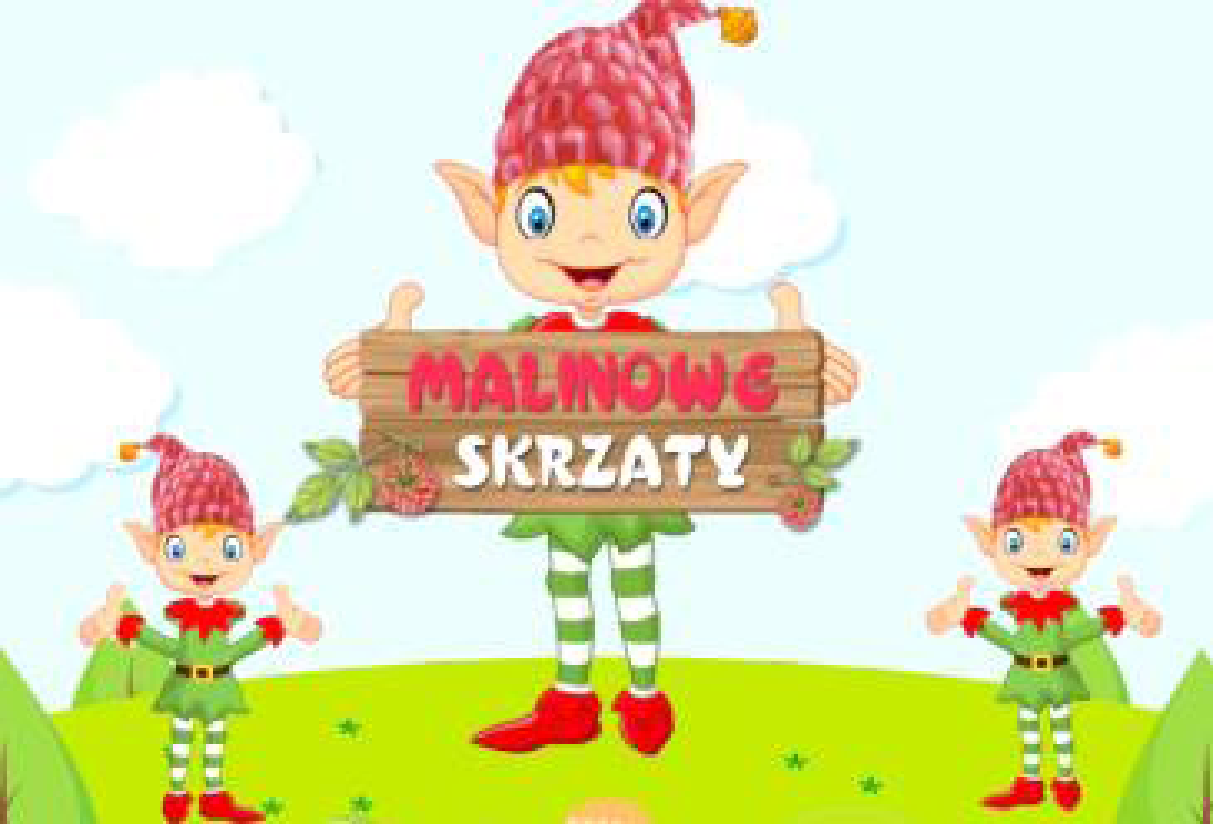 DEKLARACJA KONTYNUACJI POBYTU DZIECKA W SPORTOWO-ARTYSTYCZNYM NIEPUBLICZNYM PRZEDSZKOLU „MALINOWE SKRZATY”NA  ROK SZKOLNY  202../202..Termin składania deklaracji do 31.03.2022r. DANE  INDENTYFIKACYJNE  DZIECKA       2.   DANE RODZICÓW  (opiekunów prawnych) ADRES  MIEJSCA  ZAMIESZKANIA  DZIECKAMiejscem zamieszkania dziecka jest miejscowość zamieszkania rodziców lub tego                   z rodziców, któremu przysługuje władza rodzicielska lub powierzone jest jej wykonywanie.ADRES   ZAMELDOWANIA  DZIECKA5.    POBYT  DZIECKA W  PRZEDSZKOLU  - właściwe podkreślićrealizacja tylko podstawy programowej od 800 – 1300 bez wyżywienia pobyt dziecka powyżej podstawy programowej z wyżywieniemINNE, WAŻNE ZDANIEM RODZICÓW/OPIEKUNÓW, INFORMACJE dot. DZIECKA  - np. alergie, zalecenia zdrowotne, uzdolnienia, zainteresowania, trudności wychowawcze ,  itp. )      7.    ZGODY:  ٭właściwe podkreślić       8.    UPOWAŻNIENIA:      9.   DEKLARACJE I ZOBOWIĄZANIA RODZICÓW:Zobowiązuję się do:Przestrzegania postanowień Statutu i Regulaminu Przedszkola.Podawania do wiadomości osobom upoważnionym w placówce ( dyrektor, nauczyciel) jakichkolwiek zmian w podanych wyżej informacjach.Regularnego uiszczania należności za przedszkole w wyznaczonym terminie.Przyprowadzania i odbierania dziecka (do przedszkola i z przedszkola) przez osobę  upoważnioną w zadeklarowanym czasie.Przyprowadzanie zdrowego dziecka.Uczestniczenie w zebraniach rodziców.Pisemnego poinformowania dyrektora  przedszkola, o przyczynie i  rezygnacji z miejsca w przedszkolu.   10. OŚWIADCZENIE DOTYCZĄCE TREŚCI ZGŁOSZENIA I OCHRONY DANYCH      OSOBOWYCHUprzedzeni o odpowiedzialności  karnej z  art. 233 k.k. oświadczamy,  że podane powyżej  dane są zgodne ze stanem  faktycznym. Wyrażamy zgodę na przetwarzanie przez  Przedszkole „Malinowe Skrzaty” danych osobowych wskazanych w niniejszej deklaracji kontynuacji dla celów związanych z realizacją umowy o sprawowanie opieki na dzieckiem.   Kraków, dnia …………………………      ………..…………………………………                                                        ……………………………………………        podpis matki (opiekuna prawnego)	                                                    podpis ojca (opiekuna prawnego)OBOWIĄZEK INFORMACYJNYMy, niżej podpisani ………………………… i ………………………….,. niniejszym oświadczamy, iż, zgodnie z Rozporządzeniem Parlamentu Europejskiego i Rady (UE) 2016/679 z dnia 27 kwietnia 2016 r. w sprawie ochrony osób fizycznych w związku z przetwarzaniem danych osobowych i w sprawie swobodnego przepływu takich danych oraz uchylenia dyrektywy 95/46/WE (Dz.U.UE.L.2016.119.1 z późn. zm., dalej zwane: „RODO”), zostaliśmy poinformowani o tym, że:Administratorem danych osobowych jest Pani Bożena Matławska, prowadząca działalność gospodarczą pod firmą „Bożena Matławska BM Sport”, ul. Irysowa 5/1, 30-411 Kraków, NIP: 8471208974, REGON: 365862724, prowadząca Przedszkole “Malinowe Skrzaty” w Krakowie, przy ul. Irysowa 5/1, 30-411 Kraków, wpisany do Rejestru Przedszkoli Miasta Kraków pod nazwą Sportowo-Artystyczne Niepubliczne Przedszkole "Malinowe Skrzaty" (dalej zwane: „Przedszkolem”). Z administratorem danych osobowych można kontaktować się listownie pod wskazany powyżej adres oraz pod numerem telefonu: 502471130 lub adresem e-mail: malinowe.skrzaty@onet.pl Dane osobowe przetwarzane będą w celach realizacji umowy o sprawowanie opieki na dzieckiem i świadczenia przez Przedszkole usług.Podstawami przetwarzania danych osobowych są art. 6 ust. 1 lit. a, b i c RODO.Dane osobowe przetwarzane będą przez okres niezbędny dla prawidłowej realizacji umowy oraz przez okres wynikający z przepisów prawa, w szczególności ustawy z dnia 14 lipca 1983 r. o narodowym zasobie archiwalnym i archiwach (Dz.U. 1983 nr 38 poz. 173 z późn. zm.) oraz rozporządzenia Prezesa Rady Ministrów z dnia 18 stycznia 2011 r. w sprawie instrukcji kancelaryjnej, jednolitych rzeczowych wykazów akt oraz instrukcji w sprawie organizacji i zakresu działania archiwów zakładowych (Dz.U. 2011 nr 14 poz. 67 z późn. zm.). Po tym czasie dane osobowe mogą być przetwarzane przez okres niezbędny wyłącznie do celów księgowych i podatkowych lub ustalenia, dochodzenia albo obrony roszczeń przez okres wymagany do ich przedawnienia.Przysługuje nam prawo do cofnięcia zgody w dowolnym momencie bez wpływu na zgodność z prawem przetwarzania, którego dokonano na podstawie zgody przed jej cofnięciem.Przysługuje nam prawo do:żądania od Przedszkola dostępu do danych osobowych, które są przetwarzane; ich sprostowania; usunięcia danych (tzw. "prawo do bycia zapomnianym"); ograniczenia przetwarzania; przeniesienia danych;wniesienia skargi do Prezesa Urzędu Ochrony Danych Osobowych.Dane osobowe nie będą udostępniane innym odbiorcom za wyjątkiem osób współpracujących z Przedszkolem przy zajęciach dodatkowych, podmiotom świadczącym na rzecz Przedszkola usługi księgowe, kadrowe i prawne. Przedszkole nie będzie przekazywał danych osobowych do państwa trzeciego (poza teren Europejskiego Obszaru Gospodarczego) lub organizacji międzynarodowej.Podanie danych osobowych jest dobrowolne, jednakże jest warunkiem koniecznym do realizacji umowy o sprawowanie opieki nad dzieckiem i świadczenia usług przez Przedszkole. W przypadku braku podania danych osobowych wykonanie umowy i świadczenie przez Przedszkole usług będzie niemożliwe.Podane dane osobowe nie będą przetwarzane w sposób zautomatyzowany, w tym również w formie profilowania.NAZWISKO IMIĘPESELPESELPESELPESELPESELPESELPESELPESELPESELPESELPESELDATA  URODZENIA                                        MIEJSCE URODZENIADATA  URODZENIA                                        MIEJSCE URODZENIAIMIĘIMIĘNAZWISKONAZWISKOTelefony kontaktowe :Tel. komórkowy:Tel. stacjonarny:Tel. do pracy:Adres poczty elektronicznej :Telefony kontaktowe :Tel. komórkowy:Tel. stacjonarny:Tel. do pracy:Adres poczty elektronicznej :Telefony kontaktowe :Tel. komórkowy:Tel. stacjonarny:Tel. Do pracyAdres poczty elektronicznej :Telefony kontaktowe :Tel. komórkowy:Tel. stacjonarny:Tel. Do pracyAdres poczty elektronicznej :UL.NR DOMUNR LOKALUKODMIEJSCOWOŚĆMIEJSCOWOŚĆUL.NR DOMUNR LOKALUKODMIEJSCOWOŚĆMIEJSCOWOŚĆWyrażam zgodę na udział mojego dziecka 
w wycieczkach organizowanych przez przedszkole.TAK*NIE*Wyrażam zgodę na umieszczanie na stronie internetowej, w prasie lub w innych mediach wizerunku mojego dziecka.TAK*NIE*Wyrażam zgodę na udział mojego dziecka w badaniach przesiewowych pod kątem logopedycznym , prawidłowej lateralizacji oraz innych badań.TAK*NIE*Upoważniam do odbioru mojego dziecka z przedszkola następujące osoby:Bierzemy na siebie pełną odpowiedzialność prawną za bezpieczeństwo dziecka od momentu jego odbioru przez wskazaną – upoważnioną osobę.1. ……………………………….…………………2. ……………………………………….…………3. …………………………………….……………4. …………………………………….……………5. …………………………………….……………(imię, nazwisko, numer dowodu osobistego)……………………………………………….……………………………………………..(data i podpis)(data i podpis)